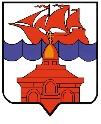 РОССИЙСКАЯ ФЕДЕРАЦИЯКРАСНОЯРСКИЙ КРАЙТАЙМЫРСКИЙ ДОЛГАНО-НЕНЕЦКИЙ МУНИЦИПАЛЬНЫЙ РАЙОНАДМИНИСТРАЦИЯ СЕЛЬСКОГО ПОСЕЛЕНИЯ ХАТАНГАПОСТАНОВЛЕНИЕОб утверждении состава и порядка деятельности технической комиссии по решению проблемных вопросов при подключении зданий, строений, сооружений к сетям теплоснабжения, водоснабжения и водоотведения сельского поселения ХатангаВ соответствии с Федеральным законом от 6 октября 2003 года № 131-ФЗ «Об общих принципах организации местного самоуправления в Российской Федерации», п. 14 ст. 7 Устава сельского поселения Хатанга, во исполнение п.3.1 Постановления администрации сельского поселения Хатанга от 18.08.2017 года № 104-П «О проведении мероприятий по внедрению целевой модели «Подключение к системам теплоснабжения, подключение (технологическое присоединение) к централизованным системам водоснабжения и водоотведения» на территории МО «Сельское поселение Хатанга»,ПОСТАНОВЛЯЮ:Утвердить состав технической комиссии по решению проблемных вопросов при подключении зданий, строений, сооружений к сетям теплоснабжения, водоснабжения и водоотведения сельского поселения Хатанга (далее - Комиссия) согласно приложению № 1 к настоящему Постановлению.Утвердить порядок деятельности Комиссии согласно приложению № 2 к настоящему Постановлению.Опубликовать Постановление в Информационном бюллетене Хатангского сельского Совета депутатов и администрации сельского поселения Хатанга и на официальном сайте органов местного самоуправления сельского поселения Хатанга www.hatanga24.ruПостановление вступает в силу со дня его опубликования.Контроль за исполнением настоящего Постановления возложить на Скрипкина А.С., заместителя Главы сельского поселения Хатанга.Глава сельского поселения Хатанга														А.В. КулешовПриложение № 1к Постановлению администрациисельского поселения Хатангаот 30.08.2017 г.  № 120 - ПСоставкомиссии по решению проблемных вопросов при подключении зданий, строений, сооружений к сетям теплоснабжения, водоснабжения и водоотведения сельского поселения ХатангаПредседатель комиссии:Глава сельского поселения Хатанга							Кулешов Александр ВалерьевичЗаместитель председателя:Заместитель Главы сельского поселения Хатанга			Скрипкин Алевтин СергеевичСекретарь комиссии:Главный инженер МКУ «Центр ОД МУ СП Хатанга» 							Татаринцев Василий ВикторовичЧлены комиссии:Начальник Отдела управлениямуниципальным имуществом администрациисельского поселения Хатанга 								Кирьянова Виктория АлександровнаГенеральный директор ООО «Энергия» 					Кузьмин Сергей АлександровичНачальник Отдела ЖКХ, благоустройства иградостроительства администрациисельского поселения Хатанга 								Храмова Арина НиколаевнаИсполнительный директорООО «УК«ЭнергобытСервис» 								Шейкин Николай Александрович       Приложение № 2к Постановлению администрациисельского поселения Хатанга       от 30.08.2017 г.  № 120 - ППорядок деятельности Комиссии по решению проблемных вопросов при подключении зданий, строений, сооружений к сетям теплоснабжения, водоснабжения и водоотведения сельского поселения Хатанга1. Общие положения1.1. Техническая комиссия по решению проблемных вопросов при подключении зданий, строений, сооружений к сетям теплоснабжения, водоснабжения и водоотведения сельского поселения Хатанга (далее - Комиссия) является коллегиальным совещательным органом при администрации сельского поселения Хатанга, осуществляющим координацию и урегулирование проблемных вопросов при подключении к сетям теплоснабжения, водоснабжения и водоотведения сельского поселения Хатанга (далее – Сети), в целях создания благоприятных условий для строительства и реконструкции муниципального образования сельское поселение Хатанга.1.2. Комиссия является постоянно действующей и осуществляет свою деятельность в соответствии с Градостроительным Кодексом Российской Федерации, иными нормативными актами Российской Федерации, Уставом сельского поселения Хатанга, на основании настоящего порядка.2.Основными функциями Комиссии являются:2.1.Координация работы по определению возможностей и условий подключения проектируемых, строящихся или реконструируемых объектов капитального строительства к Сетям с учетом градостроительных регламентов сельского поселения Хатанга.2.2. Сокращение этапов и сроков технологического присоединения к Сетям и принятие решений о согласовании технологического присоединения по проектам объектов капитального строительства на территории сельского поселения Хатанга. 3. Порядок формирования состава Комиссии3.1. Состав Комиссии, изменения, вносимые в её персональный состав, утверждаются Постановлением администрации сельского поселения Хатанга.3.2. В отсутствие председателя Комиссии, его обязанности исполняет заместитель.3.3. В период временного отсутствия члена Комиссии его обязанность по участию в работе Комиссии возлагается на лицо, в установленном порядке его замещающее.3.4. В состав Комиссии могут быть включены представители Хатангского сельского Совета депутатов, представители государственных органов и служб, представители общественных ассоциаций, профессиональных и общественных организаций.3.5. Состав комиссии, утвержденный Постановлением администрации, может быть дополнен должностными лицами, специалистами, участие которых будет обоснованным и целесообразным.4. Порядок деятельности Комиссии4.1. Заседания Комиссии проводятся по мере необходимости, либо на основании заявления заказчика о согласовании подключения к Сетям, при отказе единой теплоснабжающей организации в технологическом присоединении.4.2. Заседание Комиссии ведет председатель или его заместитель в отсутствие председателя.4.3. Организацию проведения заседаний Комиссии и формирование повестки заседания обеспечивает заместитель председателя.4.4. В обязанности секретаря входит:- информирование всех членов комиссии и приглашаемых лиц о дате, времени и месте проведения очередного заседания комиссии не позднее, чем за 2 дня до ее заседания, с указанием повестки дня;- регистрация явившихся на заседание членов комиссии и приглашенных лиц;- ведение протокола заседания комиссии.В случае временного отсутствия секретаря комиссии председательствующий поручает исполнение этих функций одному из членов комиссии.4.4. Заседание считается правомочным при участии в нем не менее половины численного состава членов Комиссии.4.5. Решение Комиссии о согласовании или об отказе в согласовании технологического присоединения по проектам строительства объектов капитального строительства, принимается открытым голосованием простым большинством присутствующих ее членов. В случае равенства голосов решающим является голос председательствующего.4.6. Результаты заседания Комиссии оформляются протоколом в двух экземплярах, которые подписываются заместителем председателя и секретарем.4.7. Один экземпляр протокола хранится у секретаря, второй экземпляр секретарем направляется заказчику технологического присоединения в течение 3 рабочих дней со дня принятия решения.4.8. Основаниями для принятия решения об отказе в согласовании технологического присоединения по проектам объектов капитального строительства:- отсутствие подготовленного и утвержденного проекта планировки территории, в границах которой планируется строительство;- несоответствие Проектной документации требованиям законодательства Российской Федерации;- несоответствие данных, приведенных в проектной документации, требованиям, исключающим нанесение ущерба архитектуре населенного пункта, учитывая его статус и сохранение культурного наследия.- отсутствие обоснования проектных решений в отношении объема работ, сроков начала и завершения работ, порядка ввода эксплуатационных объектов в работу.30.08.2017 г. № 120 - П